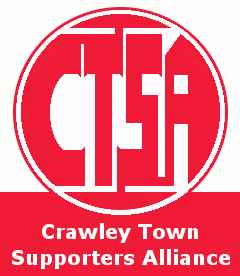 Crawley Town Supporters Alliance- End of Season Awards 2012/13To be Presented in Redz Bar, Saturday 27th April from 6.30PM (following our match with Hartlepool United)- all CTFC supporters welcome, the first team will be presentPlease vote only once- we're relying on your honesty!Player of the Year:Away Travellers Player of the Year:(Please vote if you've attended five or more away matches)Young Player of the Year: Please choose from Mark Connolly, Connor Essam, Joe Walsh, Jamie Proctor, Aiden O'Brien, Jonte Smith, Lateef Elford-Alliyu 